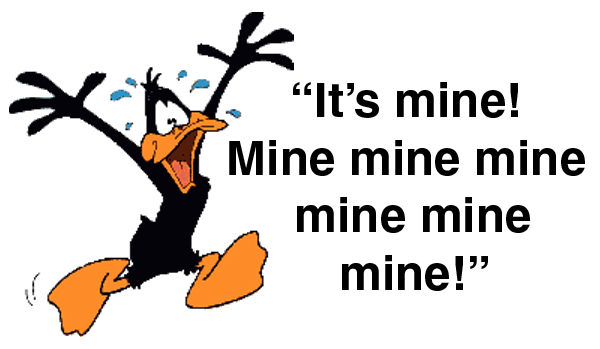 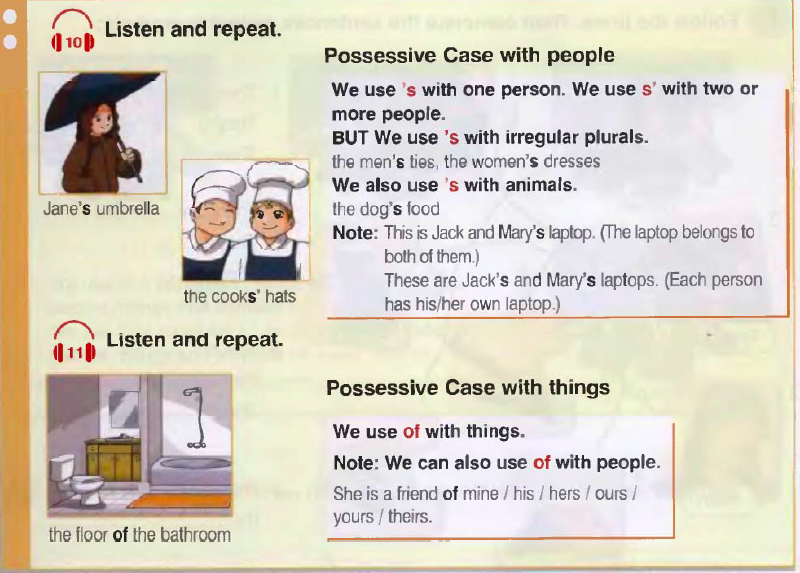 Ex.1 Look at the pictures and say 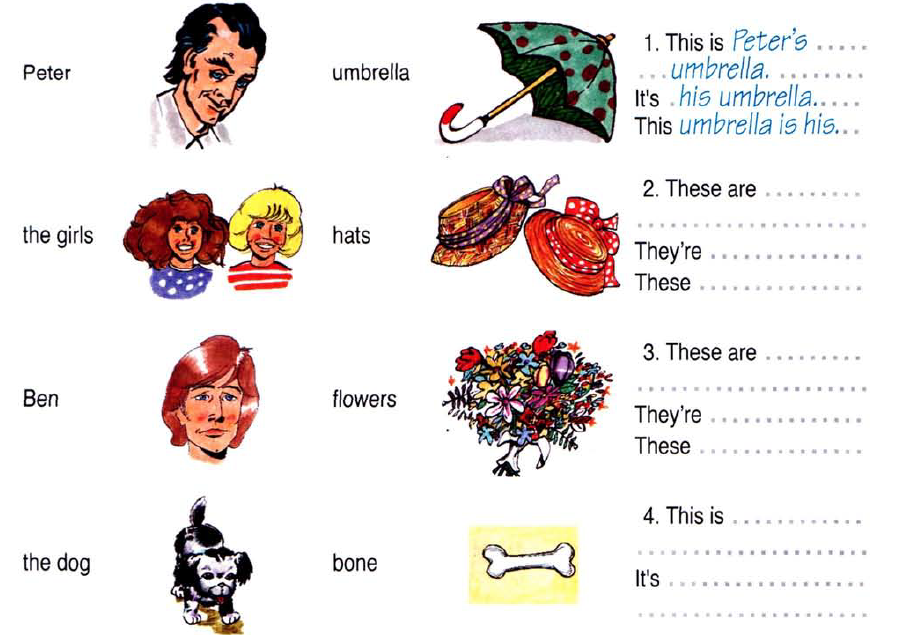 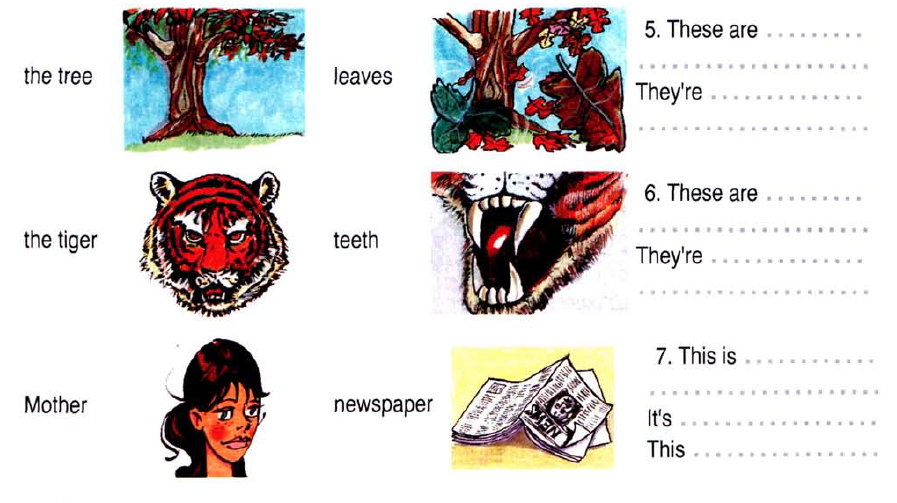 Ex.2 Look at the family tree below and say whose relatives are they. 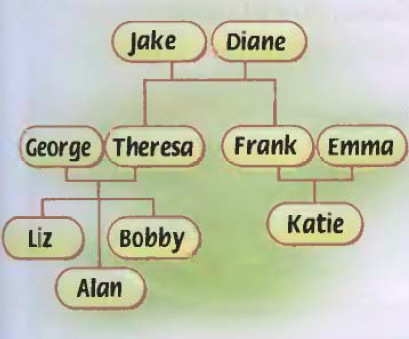 1 Jake is ______ husband. He's ______ husband.2 Diane is ______  and 	 ______ mother. She's ______ mother.3 Liz is ______  and 	______  sister. She's ______  sister.4 Frank is ______  father. He's ______  father.5 George and Theresa are ______  and ______ parents. They're ______  parents.Ex.3  Choose the correct item.1 My friends’ / friend’s name is Mike.	2 This is the cat's / cats bowl leaves.3 Our children's / childrens' Art teacher is Ms Black.4 Look at Philip's and Lucy's / Philip and Lucy’s new cameras. 5 Look at the leaves of the tree / the tree leaves.	6 He is a friend of her / hers.	7 These are the girls' / girls bikes.	8 My cousin's / cousins car is blue. Ex. 4 Follow the lines. Then complete the sentences as in the example.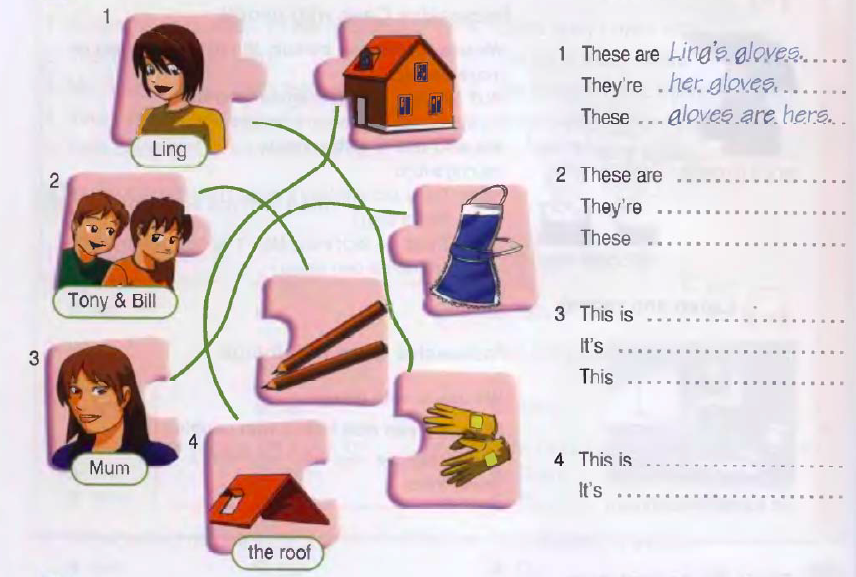 Answer key1 Jake is Diane’s husband. He's ___her___ husband.2 Diane is ___Frank___  and  Emma’s	 mother. She's ____their__ mother.3 Liz is __Alan____  and 	____Bobby’s__  sister. She's their  sister.4 Frank is __Katie’s____  father. He's ___her___  father.5 George and Theresa are ___Liz, Alan___  and ___Bobby’s___ parents. They're __their____  parents.Ex.3  Choose the correct item.1 My friends’ / friend’s name is Mike.	2 This is the cat's / cats bowl leaves.3 Our children's / childrens' Art teacher is Ms Black.4 Look at Philip's and Lucy's / Philip and Lucy new cameras. 5 Look at the leaves of the tree / the tree leaves.	6 He is a friend of her / hers.	7 These are the girls' / girls bikes.	8 My cousin's / cousins car is blue. 